نموذج الدعم الفني لجميع جوانب التعلم الإلكتروني 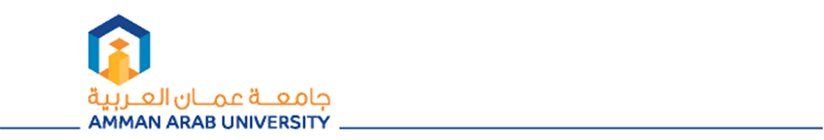     البيانات الأساسيـة    البيانات الأساسيـة    البيانات الأساسيـة    البيانات الأساسيـة (other) أخرى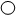  (Phone) الهاتف(Outlook)  البريدطريقة استلام المعاملةاسم صاحب الطلب …………………………………………………………………………………………………………….. :الدائرة (Dept): ….……………………………………... القسم  :(Section) .......................……….. الهاتف :(Phone) ………………………20      /        /        التاريخ :    (Date)اسم صاحب الطلب …………………………………………………………………………………………………………….. :الدائرة (Dept): ….……………………………………... القسم  :(Section) .......................……….. الهاتف :(Phone) ………………………20      /        /        التاريخ :    (Date)اسم صاحب الطلب …………………………………………………………………………………………………………….. :الدائرة (Dept): ….……………………………………... القسم  :(Section) .......................……….. الهاتف :(Phone) ………………………20      /        /        التاريخ :    (Date)اسم صاحب الطلب …………………………………………………………………………………………………………….. :الدائرة (Dept): ….……………………………………... القسم  :(Section) .......................……….. الهاتف :(Phone) ………………………20      /        /        التاريخ :    (Date)معلومات العـطل     معلومات العـطل     معلومات العـطل     معلومات العـطل     معلومات العـطل     معلومات العـطل     (other)أخرى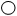 قياس مدى فعالية الطلبةواجبات ومناقشاتتقديم محتوىبناء محتوىوصف طبيعة الدعم الفني  (Description of problem) وصف العملية التي تم اجرائها:………………………………………………………………………………………………………………………………………………………………………………………………………………………………………………………………………………………………………………………………………………………………………………………………………………………………………………………………………………………………………………………………………………………………………………………………………………………………………………………………………………………………………………………………………………………………………… (Description of problem) وصف العملية التي تم اجرائها:………………………………………………………………………………………………………………………………………………………………………………………………………………………………………………………………………………………………………………………………………………………………………………………………………………………………………………………………………………………………………………………………………………………………………………………………………………………………………………………………………………………………………………………………………………………………………… (Description of problem) وصف العملية التي تم اجرائها:………………………………………………………………………………………………………………………………………………………………………………………………………………………………………………………………………………………………………………………………………………………………………………………………………………………………………………………………………………………………………………………………………………………………………………………………………………………………………………………………………………………………………………………………………………………………………… (Description of problem) وصف العملية التي تم اجرائها:………………………………………………………………………………………………………………………………………………………………………………………………………………………………………………………………………………………………………………………………………………………………………………………………………………………………………………………………………………………………………………………………………………………………………………………………………………………………………………………………………………………………………………………………………………………………………… (Description of problem) وصف العملية التي تم اجرائها:………………………………………………………………………………………………………………………………………………………………………………………………………………………………………………………………………………………………………………………………………………………………………………………………………………………………………………………………………………………………………………………………………………………………………………………………………………………………………………………………………………………………………………………………………………………………………… (Description of problem) وصف العملية التي تم اجرائها:…………………………………………………………………………………………………………………………………………………………………………………………………………………………………………………………………………………………………………………………………………………………………………………………………………………………………………………………………………………………………………………………………………………………………………………………………………………………………………………………………………………………………………………………………………………………………………تقرير المبرمج………………………………………………………………………………………………………………………………………………………………………………………….…………………………………………………………………………………………………………………………………………………………………………………………. (Signature)التوقيــع (Date)  ………………………………………………………………… : التاريخ20        /          /       : ملاحـظات صاحب الطلـب   (User Notes) …………………………………………………………………………………………………………………………………………………………………………………………(Signature) التوقيــع : ………………………………………………………………لإستـخدام إدارة مركز الحاسوب                  رئيس قسم التعلم الإلكتروني                                                                          توقيــع مدير مركز الحاسوب                             الاسم : ………………………………………………………………                           الاسم : ………………………………………………………………             التاريخ       20        /         /           :                                                                       التاريخ       20        /         /           :